جامعة الملك سعود								             مفردات المقرر  :٤٧٤ ترخ   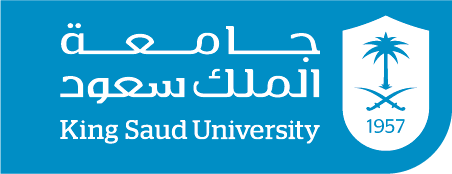 كلية الآداب                                                                                                            الفصل الدراسي: الثاني                                                                                                             السنة الدراسية :١٤٣٥ـ١٤٣٦هـمعلومات المحاضر:معلومات المقرر:طرق التقييم:الخطة الأسبوعية: د. نورة معجب الحامداسم المحاضر   ٤الساعات المكتبية  S82رقم المكتب  nhamid@ksu.edu.saعنوان البريدي الإلكتروني  تاريخ أوربا الحديث (١٨١٥ـ١٩١٤م) اسم المقرر  ٤٧٤ ترخ رقم المقرر يعنى المقرر بدراسة تاريخ أوربا منذ مؤتمر فينا ، والثورات التي أعقبته والاوضاع السياسية التي شهدتها فرنسا ، وكذلك الوحدة الأيطالية ، والاتحاد الالماني ثم  الحروب التي خاضتها أوربا مثل حرب القرم (١٨٥٤ـ١٨٦٥) ،ثم أ وضاع الدول الاوربية بعد حرب السبعين (١٨٧٠) وكذالك الحرب الروسية العثمانية والازمات السياسية ما قبل الحرب  العالمية الاولى ونتائج الحرب العالمية الاولي علميا  توصيف المقررمعرفة تاريخ الدولالاوربية خلال القرن التاسع عشر الميلادي وكيف تمت الوحدة الايطالية وكذالك الاتحاد االالماني  وما تلا ذالك من احداث تعرضت لها اوربا نواتج التعلم (المنصوص عليها في توصيف المقرر)فشر،ه،ا:التاريخ اوربا الحديث ١٧٨٩ـ١٩٥٠ ، ترجمة وديع الضبع ، دار المعارف عبدالعزيز نوار،تاريخ المعاصر اوربا من الثورة الفرنسيةالى الىالحرب العالمي الثانية ، دار النهضة العربية ٢٠٠٠مالكتب الرئيسية عبد الحميد البطريق،التيارات السياسية المعاصرة، دار النهضة العربية ١٩٩٨مقرانت،ا،ج،اوربا في القرون 18،19،20 ، ترجمة محمد علي ابو درة ، سجل العرب ، القاهرة ، ١٩٧٨مالمراجع التكميلية (إن وجد) تاريخ التغذية الراجعة (تزويد الطالبات بالنتيجة)* تاريخ التقييم تقسيم الدرجاتالنوع ٢/٥/١٤٣٦هـ ٢٣/٤/١٤٣٦هـ ١٠ درجاتالواجبات   ٢٥/٦/١٤٣٦هـ ١٣/٦/١٤٣٦هـ ١٠ درجات اختبارات قصيرة   ٢٣/٥/١٤٣٦هـ٥/٧/١٤٣٦هـ ١٣/٥/١٤٣٧هـ٢٥/٦/١٤٣٦هـ ٤٠ درجةاختبارات فصلية ٤٠ درجة ٤٠ درجة ٤٠ درجةاختبار نهائيالعـنـوان الأسبوعأوضاع أوربا قبل موتمر فينا (١٨١٥)1موتمر فينا (١٨١٥)2فترة المؤتمرات 3الثورات الاوربية بعد مؤتمر فينا5الامتحان الفصلي الاول6حرب القرم7الوحدة الايطالية8الاتحاد الاماني 9الدول الاوربيةبعد حرب السبعين (١٨٧٠)10الامتحان الفصلي الثاني11الحرب الروسية العثمانية 12التحالفات الدولية13الازمات السياسية14نتائج حرب العالمية الاولى عالميا15أسبوع المراجعة أسبوع المراجعة 